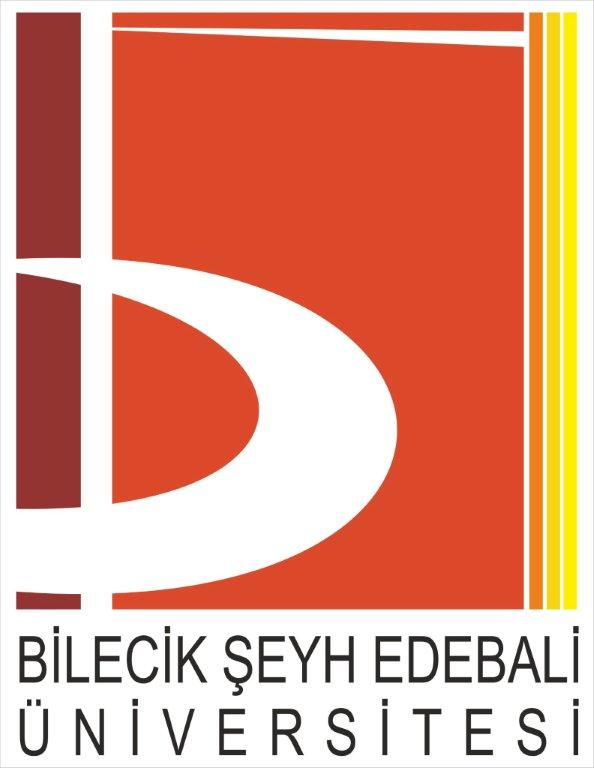 DOÇENTLİĞE ATANMA FORMU(30.03.2017 Tarihli “Öğretim Üyeliğine Yükseltilme ve Atanma Yönergesi”)BŞEÜ-KAYSİS Belge NoDFR-227DOÇENTLİĞE ATANMA FORMU(30.03.2017 Tarihli “Öğretim Üyeliğine Yükseltilme ve Atanma Yönergesi”)İlk Yayın Tarihi/Sayısı31.05.2017/43DOÇENTLİĞE ATANMA FORMU(30.03.2017 Tarihli “Öğretim Üyeliğine Yükseltilme ve Atanma Yönergesi”)Revizyon TarihiDOÇENTLİĞE ATANMA FORMU(30.03.2017 Tarihli “Öğretim Üyeliğine Yükseltilme ve Atanma Yönergesi”)Revizyon No’su00DOÇENTLİĞE ATANMA FORMU(30.03.2017 Tarihli “Öğretim Üyeliğine Yükseltilme ve Atanma Yönergesi”)Toplam Sayfa1Adı ve Soyadı:Birimi:Bölümü:Ana Bilim/Ana Sanat Dalı/ProgramıAna Bilim/Ana Sanat Dalı/ProgramıAna Bilim/Ana Sanat Dalı/ProgramıAna Bilim/Ana Sanat Dalı/ProgramıAna Bilim/Ana Sanat Dalı/Programı:Doçent Unvanı Temel Alan AdıDoçent Unvanı Temel Alan AdıDoçent Unvanı Temel Alan Adı:Kodu:Doçent Unvanı Bilim Alan AdıDoçent Unvanı Bilim Alan AdıDoçent Unvanı Bilim Alan Adı:Kodu:Doçent Unvanı Aldığı TarihDoçent Unvanı Aldığı TarihDoçent Unvanı Aldığı Tarih:KategoriEtkinlik TürüAdayın PuanıAdayın PuanıOnaylanan Puan(Komisyon değerlendirmesi)Onaylanan Puan(Komisyon değerlendirmesi)1Makaleler2Lisansüstü Tezlerden Üretilmiş Yayın3Kitap4Patent (Entelektüel Haklar)5Atıflar6Lisansüstü Tez Danışmanlığı  7Bilimsel Araştırma Projesi8Hakemlik9Bilimsel Toplantı10Eğitim-Öğretim Faaliyetleri11Yurt Dışı Araştırma Çalışmaları12Ödüller13Diğer Akademik ve bilimsel Etkinlikler14Uygulamalı Faaliyetler  (Güzel Sanatlar Temel Alanında)15İdari GörevlerGENEL TOPLAM PUAN (en az 100 puan)GENEL TOPLAM PUAN (en az 100 puan)GENEL TOPLAM PUAN (en az 100 puan)Üniversitenin herhangi bir birimine Doçent olarak atanabilmek için Ek 1’deki puanlama tablosundan en az 100 puan değerinde bilimsel etkinlikte bulunmuş olmak şartı aranır. Ayrıca; Yurt dışında Doçentlik unvanı alanların, 2880 sayılı Kanun’la değişik 27. maddesi gereğince Üniversitelerarası Kurulca doçentlik sınavını başaranlarla eş düzeyde sayılmış olmaları gerekir. Üniversitenin herhangi bir birimine Doçent olarak atanabilmek için Ek 1’deki puanlama tablosundan en az 100 puan değerinde bilimsel etkinlikte bulunmuş olmak şartı aranır. Ayrıca; Yurt dışında Doçentlik unvanı alanların, 2880 sayılı Kanun’la değişik 27. maddesi gereğince Üniversitelerarası Kurulca doçentlik sınavını başaranlarla eş düzeyde sayılmış olmaları gerekir. Üniversitenin herhangi bir birimine Doçent olarak atanabilmek için Ek 1’deki puanlama tablosundan en az 100 puan değerinde bilimsel etkinlikte bulunmuş olmak şartı aranır. Ayrıca; Yurt dışında Doçentlik unvanı alanların, 2880 sayılı Kanun’la değişik 27. maddesi gereğince Üniversitelerarası Kurulca doçentlik sınavını başaranlarla eş düzeyde sayılmış olmaları gerekir. Üniversitenin herhangi bir birimine Doçent olarak atanabilmek için Ek 1’deki puanlama tablosundan en az 100 puan değerinde bilimsel etkinlikte bulunmuş olmak şartı aranır. Ayrıca; Yurt dışında Doçentlik unvanı alanların, 2880 sayılı Kanun’la değişik 27. maddesi gereğince Üniversitelerarası Kurulca doçentlik sınavını başaranlarla eş düzeyde sayılmış olmaları gerekir. Üniversitenin herhangi bir birimine Doçent olarak atanabilmek için Ek 1’deki puanlama tablosundan en az 100 puan değerinde bilimsel etkinlikte bulunmuş olmak şartı aranır. Ayrıca; Yurt dışında Doçentlik unvanı alanların, 2880 sayılı Kanun’la değişik 27. maddesi gereğince Üniversitelerarası Kurulca doçentlik sınavını başaranlarla eş düzeyde sayılmış olmaları gerekir. Üniversitenin herhangi bir birimine Doçent olarak atanabilmek için Ek 1’deki puanlama tablosundan en az 100 puan değerinde bilimsel etkinlikte bulunmuş olmak şartı aranır. Ayrıca; Yurt dışında Doçentlik unvanı alanların, 2880 sayılı Kanun’la değişik 27. maddesi gereğince Üniversitelerarası Kurulca doçentlik sınavını başaranlarla eş düzeyde sayılmış olmaları gerekir. Adayın çalışmalarıyla, Üniversitelerarası Kurulca belirlenen, güncel asgari doçentlik koşullarını sağladığı / sağlayamadığı saptanmıştır.Adayın çalışmalarıyla, Üniversitelerarası Kurulca belirlenen, güncel asgari doçentlik koşullarını sağladığı / sağlayamadığı saptanmıştır.Adayın çalışmalarıyla, Üniversitelerarası Kurulca belirlenen, güncel asgari doçentlik koşullarını sağladığı / sağlayamadığı saptanmıştır.Fakülte Komisyonu OnayıTarih: ....... / ....... /20.....Üniversite Komisyonu OnayıTarih: ....... / ....... /20.....Üniversite Komisyonu OnayıTarih: ....... / ....... /20.....Başkan:Başkan: Üye :Üye:Üye: Üye: Üye:Üye: Üye : 